Scanning a Newspaper Advertisement  Have a quick look through the advert below, then answer the questions.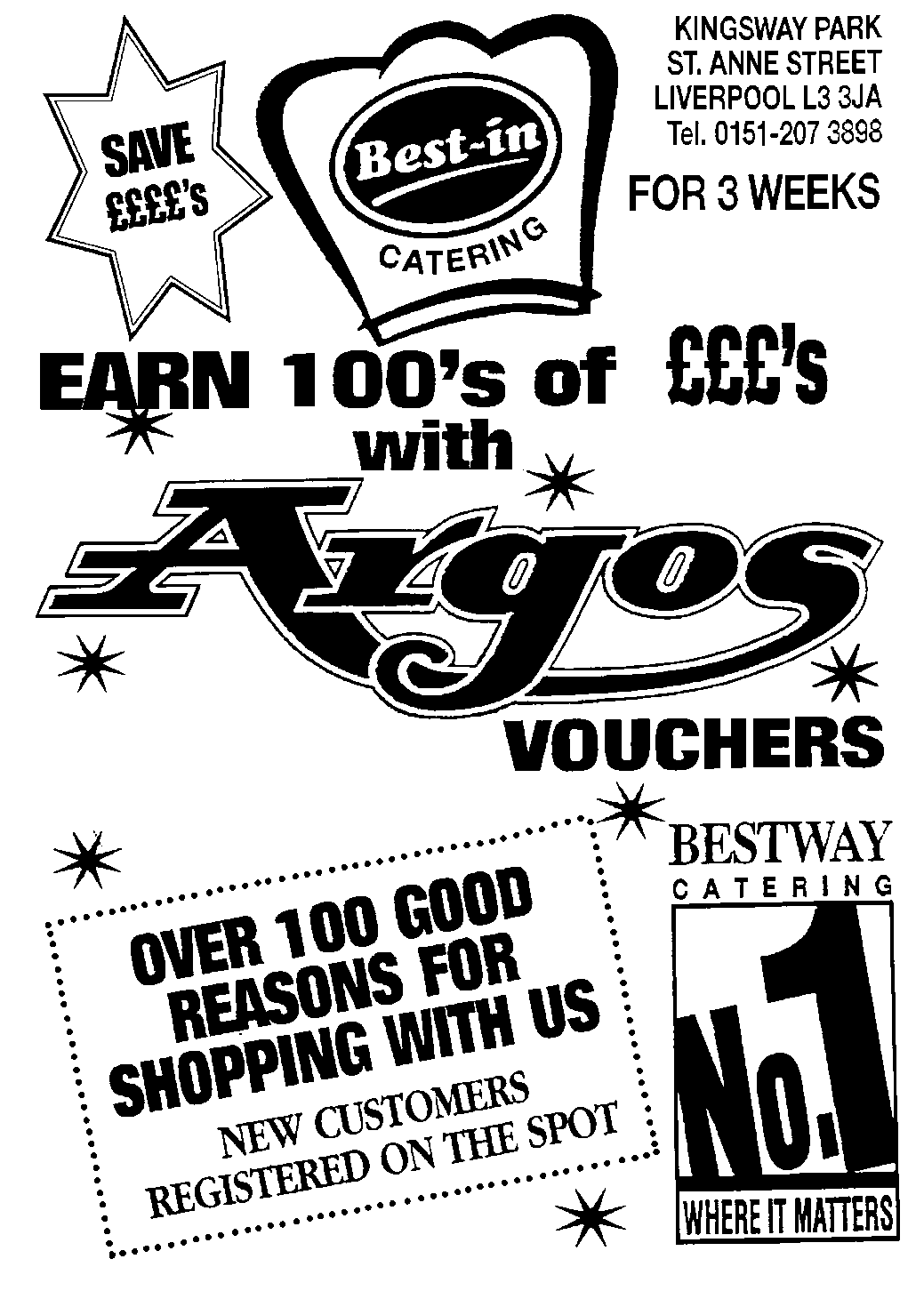 Questions1	What can you save from shopping at this place?2	How many good reasons are there for shopping there?3	What is the telephone number?4	What can you earn with Argos?5	What are the names of the catering firm?6	How long does the offer last?